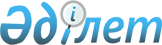 О внесении дополнения в постановление акимата Павлодарской области от 25 ноября 2003 года N 242/11 "Об утверждении Инструкции по передаче объектов коммунальной собственности в доверительное управление без права последующего выкупа"
					
			Утративший силу
			
			
		
					Постановление Акимата Павлодарской области от 27 сентября 2006 года N 266/10. Зарегистрировано Департаментом юстиции Павлодарской области 27 сентября 2006 года за N 3073. Утратило силу - постановлением акимата города Павлодар Павлодарской области от 2 апреля 2008 года N 70/4.




      Утратило силу - постановлением акимата города Павлодар Павлодарской области от 2 апреля 2008 года N 70/4.



      В соответствии с подпунктом 2 пункта 1 статьи 27 
 Закона 
 Республики Казахстан от 23 января 2001 года "О местном государственном управлении в Республике Казахстан", в целях обеспечения бесперебойного функционирования систем водоснабжения, теплоснабжения и электроснабжения Павлодарской области акимат области ПОСТАНОВЛЯЕТ:




      1. Внести в 
 постановление 
 акимата Павлодарской области от 25 ноября 2003 года



N 242/11 "Об утверждении Инструкции по передаче объектов коммунальной собственности в доверительное управление без права последующего выкупа" следующее дополнение:



      в Инструкции по передаче объектов коммунальной собственности в доверительное управление без права последующего выкупа, утвержденной постановлением акимата Павлодарской области от 25 ноября 2003 года N 242/11, пункт 5 дополнить абзацем следующего содержания:



      "Передача объектов водоснабжения, теплоснабжения, электроснабжения в доверительное управление производится при условии выполнения работ (услуг) в интересах Выгодоприобретателя в пределах амортизационных отчислений на указанные объекты и сумм затрат, предусмотренных тарифной сметой, утвержденной уполномоченным антимонопольным органом."



 




      2. Настоящее постановление вводится в действие со дня государственной регистрации в территориальном органе юстиции.


      Аким области К. Нурпеисов


					© 2012. РГП на ПХВ «Институт законодательства и правовой информации Республики Казахстан» Министерства юстиции Республики Казахстан
				